2020年度地名“双随机一公开”随机抽取情况及检查结果序号辖区检查对象建设单位检查人员检查时间检查结果现场照片1龙岗文科大厦深圳文科园林股份有限公司司徒永红、陈婕2020-8-18现场所使用名称与批准标准地名一致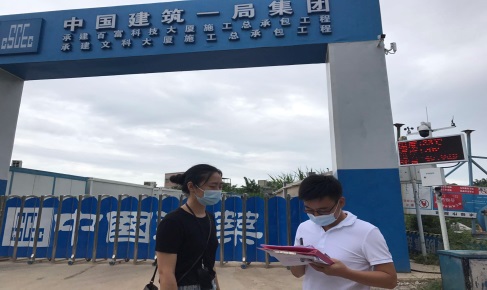 2龙岗天鹅湖畔花园深圳市特发衡佳房地产投资有限公司司徒永红、陈婕2020-8-18现场所使用名称与批准标准地名一致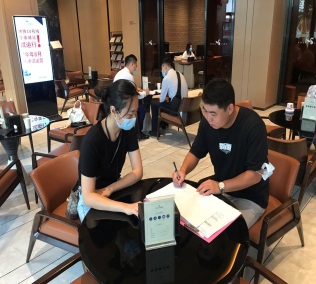 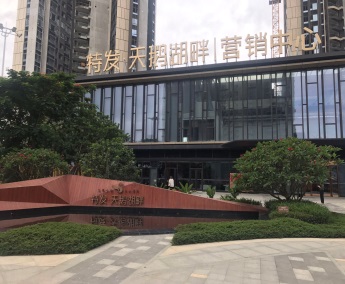 3龙岗建信天宸花园深圳市富思源房地产开发有限公司司徒永红、陈婕2020-8-18现场所使用名称与批准标准地名一致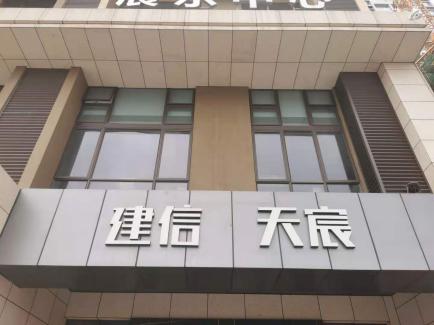 4龙岗碧桂园观麓花园深圳市碧桂园实业有限公司司徒永红、陈婕2020-8-20现场所使用名称与批准标准地名一致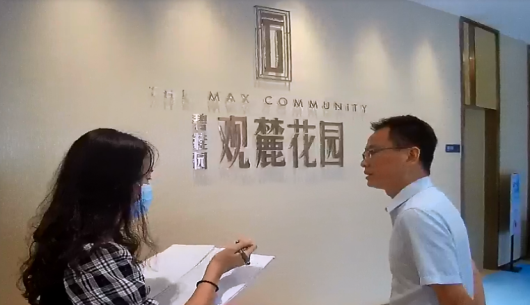 5龙岗君华时代花园深圳市君华时代发展有限公司司徒永红、陈婕2020-8-20现场所使用名称与批准标准地名一致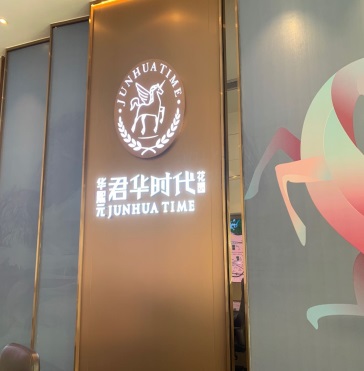 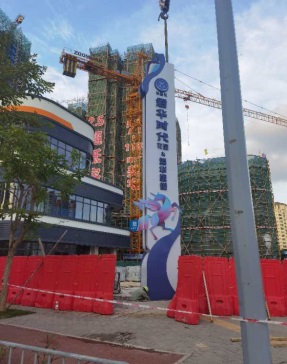 6龙岗宝澜雅苑深圳市龙岗区住房和建设局司徒永红、陈婕2020-8-20现场所使用名称与批准标准地名一致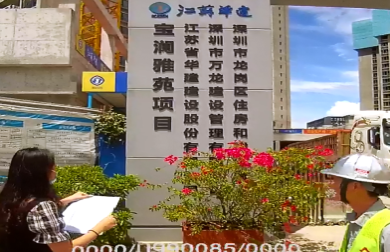 7龙岗新霖荟邑花园深圳市汇龙房地产开发有限公司司徒永红、陈婕2020-8-20现场所使用名称与批准标准地名一致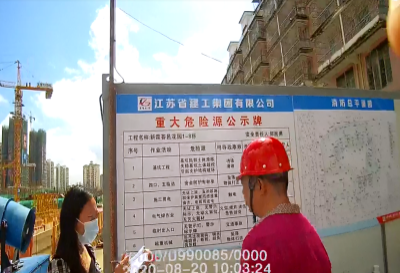 8龙岗富基置地大厦歌兰兴业（深圳）有限公司司徒永红、陈婕2020-8-20现场所使用名称与批准标准地名一致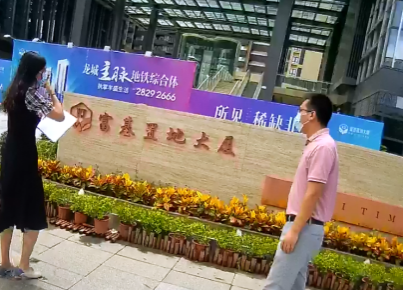 9罗湖宇宏大厦深圳市新宇宏置业有限公司崔菲、曾佳星2020-8-21现场所使用名称与批准标准地名一致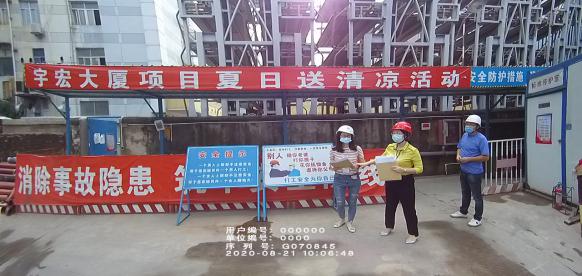 10罗湖兆鑫汇金广场深圳市兆鑫房地产开发有限公司崔菲、曾佳星2020-8-21现场所使用名称与批准标准地名一致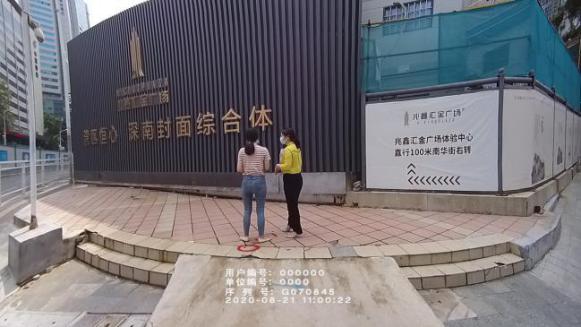 11南山深铁懿府深圳地铁前海国际发展有限公司余兆、张志楚2020-8-25现场所使用名称与批准标准地名一致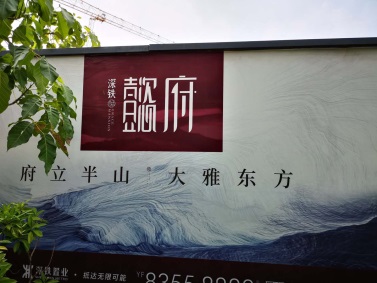 12南山乐普大厦乐普（深圳）国际发展中心有限公司吴丽梅、林文杰2020-8-25现场所使用名称与批准标准地名一致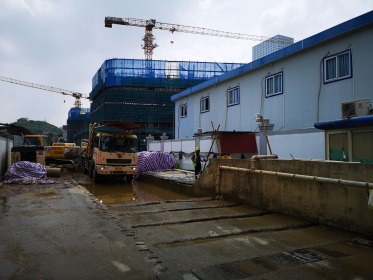 13南山华联城市商务中心深圳市华联置业集团有限公司余兆、张志楚2020-8-25现场所使用名称与批准标准地名一致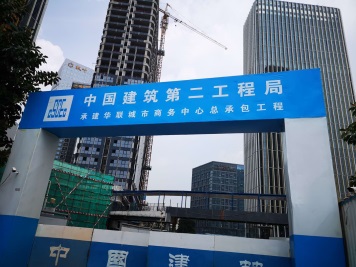 14南山花园茂广场深圳招商房地产有限公司吴丽梅；林文杰2020-8-25现场所使用名称与批准标准地名一致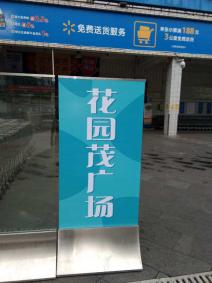 15南山太子湾领海大厦深圳市太子湾商鼎置业有限公司吴丽梅；林文杰2020-8-25现场所使用名称与批准标准地名一致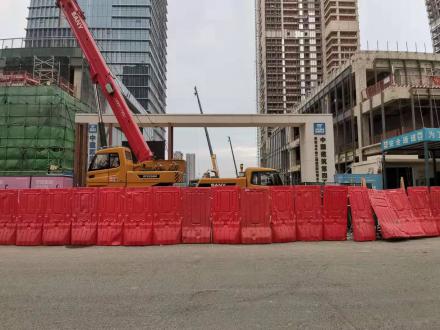 16福田安居百泉阁深圳市福田区人才安居有限公司刘学卿、魏冬晴2020-8-25现场所使用名称与批准标准地名一致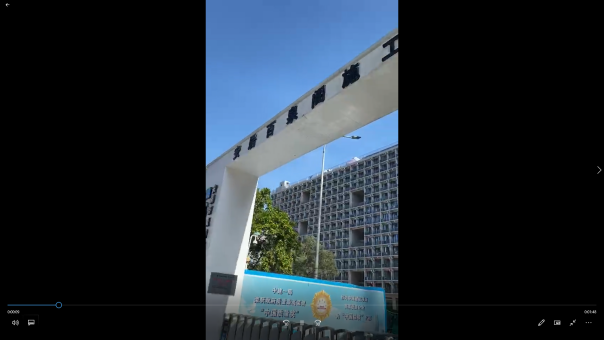 17福田富通上舍深圳市新光联合制药有限公司刘学卿、魏冬晴2020-8-25现场所使用名称与批准标准地名一致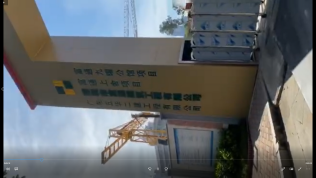 18坪山坪山生物医药产业加速器园区深圳市坪山区产业投资服务有限公司万山、刁凤2020-8-20现场所使用名称与批准标准地名一致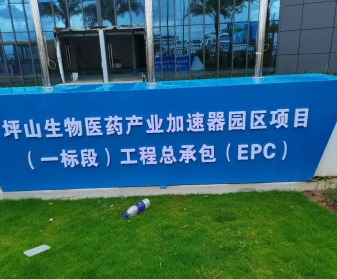 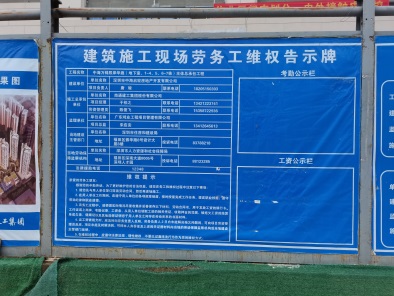 19坪山中海万锦熙岸华庭深圳市中海启宏房地产开发有限公司黄俞铨、张艳平2020-8-20现场所使用名称与批准标准地名一致20坪山锦绣华晟家园（西区）深圳市坪山区建筑工务局陈子辉、贺艳2020-8-20现场所使用名称与批准标准地名一致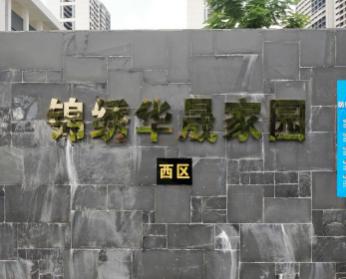 21龙华安居瑞龙苑深圳市安居腾龙房地产有限公司刘兴济、郭慧2020-8-26现场所使用名称与批准标准地名一致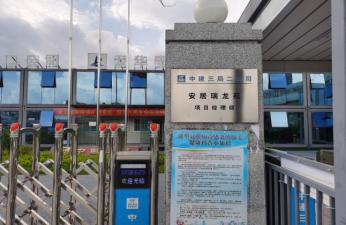 22龙华柏堡龙衣全球工业厂区深圳衣全球联合设计有限公司刘兴济、郭慧2020-8-26现场所使用名称与批准标准地名一致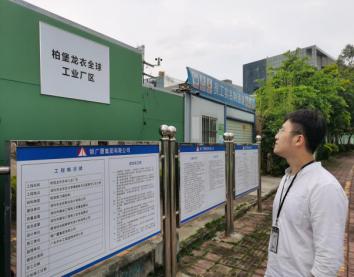 23龙华桔新微商南区大楼、桔新微商北区大楼深圳市大水坑桔新股份合作公司、深圳市嘉霖宝安房地产有限公司刘兴济、郭慧2020-8-26现场所使用名称与批准标准地名一致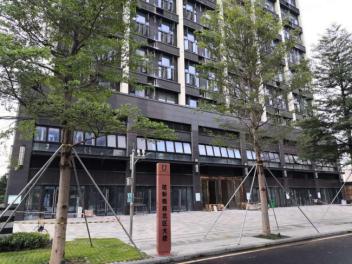 24龙华莱蒙国际大厦深圳市中益名浩房地产开发有限公司刘兴济、郭慧2020-8-26现场所使用名称与批准标准地名一致（莱蒙国际大厦工程和简上商务大楼工程共用一个施工出入口）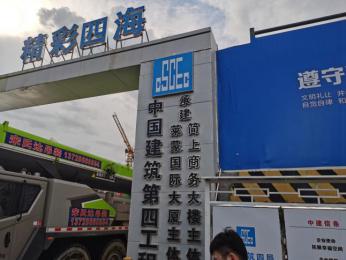 25龙华深国际华南物流中心深圳市深国际华南物流有限公司刘兴济、郭慧2020-8-26现场所使用名称与批准标准地名一致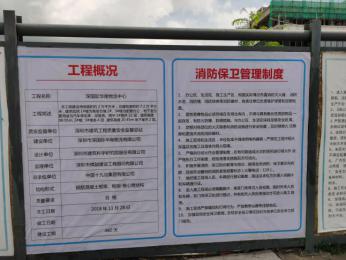 26盐田龙湖天琅楼深圳市熙梁投资发展有限公司刘旗旗、叶伟丽2020-8-25现场所使用名称与批准标准地名一致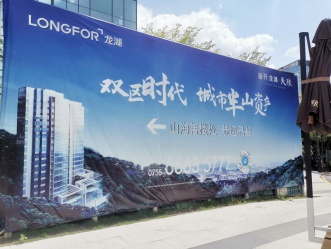 27大鹏生物家园深圳市鹏远置地有限公司刘茂兴、李宇圣2020-8-24现场所使用名称与批准标准地名一致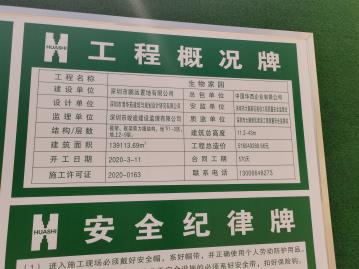 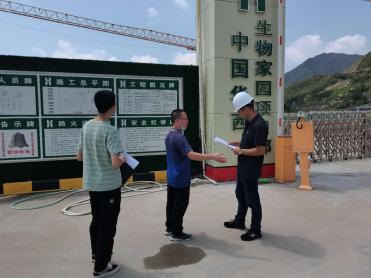 28大鹏佳兆业金沙湾雪域广场深圳市兆富德旅游开发有限公司吴立中、吕叶2020-8-24现场所使用名称与批准标准地名一致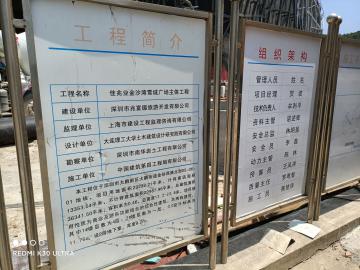 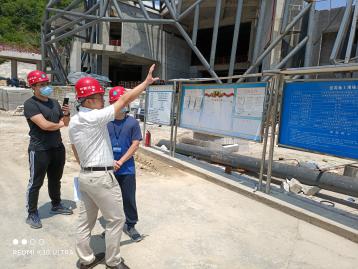 29光明崇达大厦深圳崇达多层线路板有限公司贺锴迪、杨腾飞2020-8-25现场所使用名称与批准标准地名一致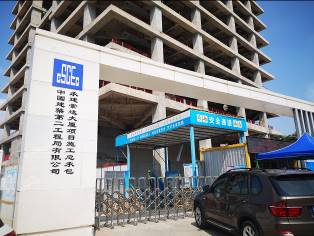 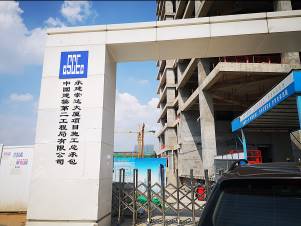 30光明裕丰达工业园深圳市裕丰达实业有限公司贺锴迪、杨腾飞2020-8-25现场所使用名称与批准标准地名一致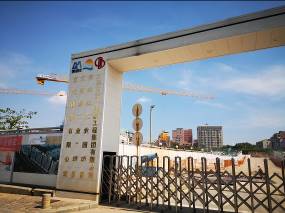 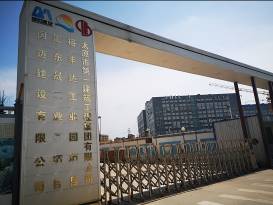 31光明山湖海科技广场深圳市正晟达投资发展有限公司贺锴迪、杨腾飞2020-8-25现场所使用名称与批准标准地名一致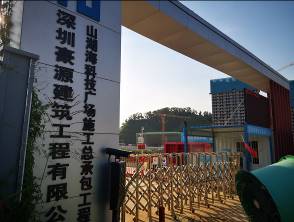 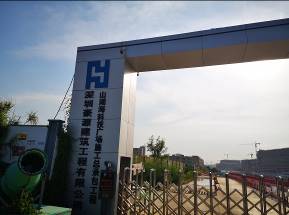 32宝安联能科技工业厂区联能科技（深圳）有限公司王伟生、赖素珍2020-9-7现场所使用名称与批准标准地名一致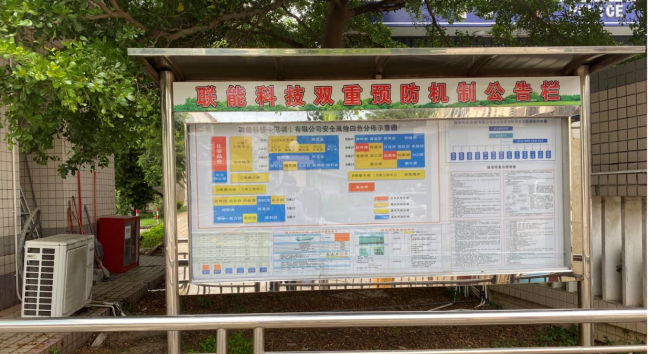 33宝安仁恒缤纷荟大厦深圳市盛中置业有限公司王伟生、赖素珍2020-9-7现场所使用名称与批准标准地名一致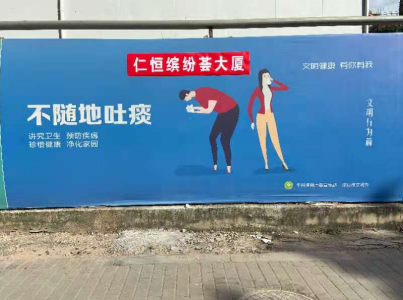 34宝安万丰海岸大厦深圳市海岸新城投资有限公司王伟生、赖素珍2020-9-7现场处于建设阶段，万丰海岸大厦属于万丰海岸城项目中的一部分，施工围挡使用的是整体项目的名称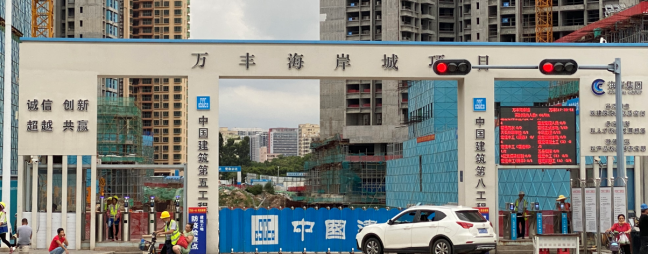 35宝安四海云创大厦深圳市沙井后亭股份有限公司，深圳市和冠房地产开发有限公司王伟生、赖素珍2020-9-7现场所使用名称与批准标准地名一致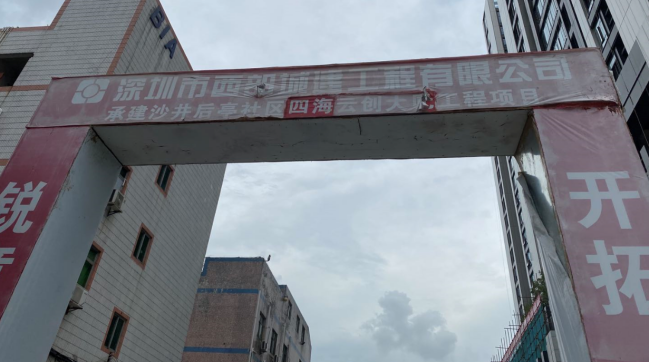 36宝安会展湾水岸广场深圳市招华会展实业有限公司王伟生、赖素珍2020-9-7现场所使用名称与批准标准地名一致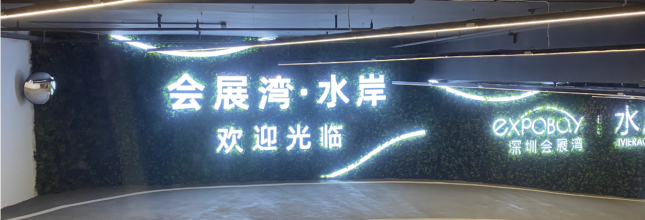 37宝安天悦壹号玖苑中粮地产发展（深圳）有限公司王伟生、赖素珍2020-9-7现场所使用名称与批准标准地名一致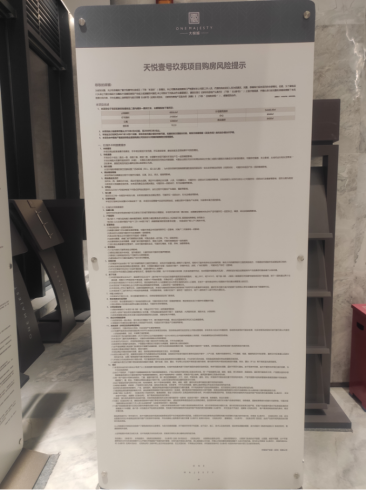 38宝安天悦壹号玺苑中粮地产发展（深圳）有限公司王伟生、赖素珍2020-9-7现场所使用名称与批准标准地名一致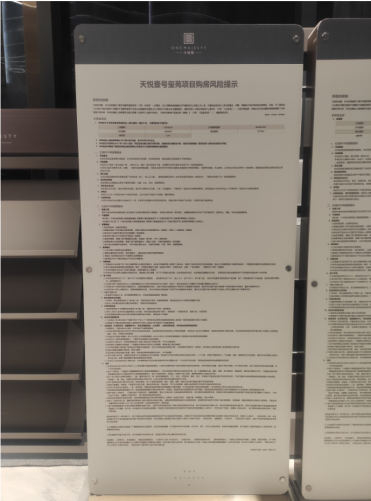 